________________________________________________________YOUNG TALENTS APPLICATION FORM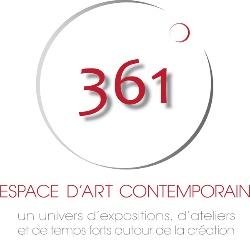 Which dates would best suit you ?january the 6th to february the 2nd 2020february the 3rd to march the 1st 2020march the 2nd to march the 29th 2020_________________________________________________________________First name :

last name :

Artist’s name :

Date of birth : ......../......../..............City / State / Country : Nationality : 

Discipline :Phone number : 				

@mail : 

Website / Facebook / Instagram /... :DrawingPaintingComicsPhotographyCarvingIllustrationUrban ArtSculptureInstallation3D AnimationOther